Part I.  Basic Course InformationPart II.  Detailed Course InformationTotal Workloads are calculated automatically by formulas. To update all the formulas in the document firstpress CTRL+Aand thenpress F9. Scale for contribution  to a qualification: 0-none, 1-little, 2-moderate, 3-considerable, 4-highestPart III New Course Proposal InformationState only if it is a new coursePart IV Approval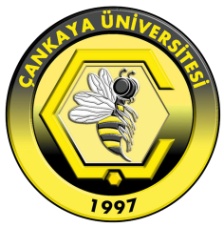 ÇANKAYA UNIVERSITYFOREIGN LANGUAGES DEPARTMENTENGLISH LANGUAGE UNITCOURSE DEFINITION FORMDepartment NameENGLISH LANGUAGE UNITENGLISH LANGUAGE UNITENGLISH LANGUAGE UNITENGLISH LANGUAGE UNITDept. Numeric CodeDept. Numeric CodeCourse CodeNumber of Weekly Lecture HoursNumber of Weekly Lab/Tutorial HoursNumber of Credit HoursCourse Web Sitehttp:// aeu.cankaya.edu.trhttp:// aeu.cankaya.edu.trhttp:// aeu.cankaya.edu.trhttp:// aeu.cankaya.edu.trECTS CreditECTS CreditCourse NameThis information will appear in the printed catalogs and on the web online catalog.Course NameThis information will appear in the printed catalogs and on the web online catalog.English NameAcademic English ITurkish NameAkademik İngilizce ICourse Description Provide a brief overview of what is covered during the semester. This information will appear in the printed catalogs and on the web online catalog. Maximum 60 words.ENG 121, which is offered online, is a compulsory course for freshman students. It is a theme-based course integrating three language skills (reading, writing and listening) required for academic studies in English. The content of the course, providing an appropriate context to teach academic language skills, covers various global issues and makes students acquainted with the most frequently used language structures and functions.Prerequisites(if any)Give course codes and check all that are applicable.1st2nd2nd2nd3rd3rd4thPrerequisites(if any)Give course codes and check all that are applicable.Prerequisites(if any)Give course codes and check all that are applicable.Consent of the InstructorConsent of the InstructorConsent of the InstructorSenior StandingGive others, if any. Give others, if any. Give others, if any. Co-requisites(if any)1st2nd2nd2nd3rd4th4thCo-requisites(if any)Course TypeCheck all that are applicable Must course for dept.        Must course for other dept.(s)       Elective course for dept.     Elective course for other dept.(s) Must course for dept.        Must course for other dept.(s)       Elective course for dept.     Elective course for other dept.(s) Must course for dept.        Must course for other dept.(s)       Elective course for dept.     Elective course for other dept.(s) Must course for dept.        Must course for other dept.(s)       Elective course for dept.     Elective course for other dept.(s) Must course for dept.        Must course for other dept.(s)       Elective course for dept.     Elective course for other dept.(s) Must course for dept.        Must course for other dept.(s)       Elective course for dept.     Elective course for other dept.(s) Must course for dept.        Must course for other dept.(s)       Elective course for dept.     Elective course for other dept.(s)Course ClassificationGive the appropriate percentage for each category.Course ClassificationGive the appropriate percentage for each category.Course ClassificationGive the appropriate percentage for each category.Course ClassificationGive the appropriate percentage for each category.Course ClassificationGive the appropriate percentage for each category.Course ClassificationGive the appropriate percentage for each category.CategoryLanguage in UsePercentage100%Course Objectives Maximum 100 words.Upon studying the assigned materials and completing the course successfully, students willdevelop note taking skills while reading and listeningcomplete various writing tasks after taking notes efficiently.identify the main idea while listening and reading.extract specific information while listening and reading.identify grammatical structure while listening and reading.identify main idea and supporting details in a text.recognize contextual references in a text.make inferences and analogies.evaluate the ideas in a text.develop study skills critical to academic contexts.recognize and use grammatical and lexical items specific to B1 level.Learning Outcomes Explain the learning outcomes of the course. Maximum 10 items.Students canrecognize the main points of clear standard input on familiar matters regularly encountered in work, school, leisure, etc,use language effectively in most situations likely to arise in various settings where the language is spoken,produce simple paragraphs on topics which are familiar or of personal interest,describe experiences and events, dreams, hopes and ambitions and briefly give reasons and explanations for opinions and plans,apply language competencies to academic contexts.Textbook(s) List the textbook(s), if any, and other related main course material.Textbook(s) List the textbook(s), if any, and other related main course material.Textbook(s) List the textbook(s), if any, and other related main course material.Textbook(s) List the textbook(s), if any, and other related main course material.Textbook(s) List the textbook(s), if any, and other related main course material.Author(s)TitlePublisherPublication YearISBNDavid CottonDavid FalveySimon KentNew Language LeaderPearson & Longman2014978-1-4479-4832-2Reference Books List, ifany,otherreference books to be used as supplementary material.Reference Books List, ifany,otherreference books to be used as supplementary material.Reference Books List, ifany,otherreference books to be used as supplementary material.Reference Books List, ifany,otherreference books to be used as supplementary material.Reference Books List, ifany,otherreference books to be used as supplementary material.Author(s)TitlePublisherPublication YearISBNTeaching Policy Explain how you will organize the course (lectures, laboratories, tutorials, studio work, seminars, etc.)Online lecture, individual study, out-of-class writing tasksLaboratory/Studio Work Give the number of laboratory/studio hours required per week, if any, to do supervised laboratory/studio work and list the names of the laboratories/studios in which these sessions will be conducted.Computer Usage Briefly describe the computer usage and the hardware/software requirements for the course.Computers will be used to watch lecture videos and do exercises.Course Outline List the weekly topics to be covered.Course Outline List the weekly topics to be covered.WeekTopic(s)1 Course IntroductionUnit 1: PersonalityPersonality Types (pp. 6-7)        Vocabulary, Pronunciation, Listening, Reading2Exploring Personality (pp. 8-9)        Listening and Speaking, Grammar, Reading        Language Reference and Extra Practice (pp. 126-127) Charisma (pp. 10-11)        Reading, Vocabulary, Grammar        Language Reference and Extra Practice (pp. 126-127)3Study Skills & Writing (pp. 14-15)        Making Notes While Reading        For & Against EssayUnit 2: Travel2.1. Tourism and Travelling (pp. 16-17)        Listening and Vocabulary, Reading 42.2. Explorers (pp. 18-19)        Reading, Vocabulary, Grammar, Pronunciation        Language Reference and Extra Practice (pp. 128-129) 2.3. The Empty Quarter (pp. 20-21)        Reading, Listening, Pronunciation, Grammar        Language Reference and Extra Practice (pp. 128-129)52.5.  Study Skills & Writing (pp. 24-25)         Making Notes While Listening to a Talk         Writing a Biographical ProfileUnit 3: Work3.1. Jobs (pp. 26-27)Listening and Vocabulary, Reading and Vocabulary63.2. Homeworking (pp. 28-29)        Reading, Vocabulary, Grammar, Listening, Pronunciation         Language Reference and Extra Practice (pp. 130-131) 3.3. Work Placements (pp. 30-31)        Reading, Listening, Grammar        Language Reference and Extra Practice (pp. 130-131)7Midterm Review Activities *Midterm Exam8Unit 4: Language4.1. Learning Languages (pp. 36-37)        Vocabulary, Reading, Vocabulary4.2. The Future of English (pp. 38-39)        Listening, Grammar, Reading, Vocabulary         Language Reference and Extra Practice (pp. 132-133)94.3. Avoiding Online Mistakes (pp. 40-41)        Listening, Vocabulary, Reading, Grammar        Language Reference and Extra Practice (pp. 132-133) 4.5. Study Skills & Writing (pp. 44-45)        Describing Charts and Tables         Writing a Report Describing Charts and Tables10Unit 5: Advertising5.1. What Makes a Good Advert? (pp. 46-47)        Reading, Vocabulary, Listening5.2. Manipulating Images (pp. 48-49)        Reading, Vocabulary, Listening, Grammar        Language Reference and Extra Practice (pp. 134-135)115.3. Advertising and Children (pp. 50-51)        Reading, Vocabulary, Grammar        Language Reference and Extra Practice (pp. 134-135) 5.5. Study Skills & Writing (pp. 54-55)         Critical Thinking        An opinion-led Essay 12Unit 6: Education6.1. Education Issues (pp. 56-57)        Vocabulary and Listening, Reading6.2. Montessori (pp. 58-59)        Listening, Reading, Grammar        Language Reference and Extra Practice (pp. 136-137)136.3. Should University Be Free? (pp. 60-61)        Reading, Grammar, Listening        Language Reference and Extra Practice (pp. 136-137)6.5. Study Skills (pp. 64)        Reading Strategies14*Final Review ActivitiesGrading Policy List the assessment tools and their percentages that may give an idea about their relative importance to the end-of-semester grade.Grading Policy List the assessment tools and their percentages that may give an idea about their relative importance to the end-of-semester grade.Grading Policy List the assessment tools and their percentages that may give an idea about their relative importance to the end-of-semester grade.Grading Policy List the assessment tools and their percentages that may give an idea about their relative importance to the end-of-semester grade.Assessment ToolQuantityPercentageProcess WritingProcess WritingOnline Quizzes 5%2 x5=10%Midterm Exam1%30Final Exam1%60ECTS WorkloadList all the activities considered under the ECTS.ECTS WorkloadList all the activities considered under the ECTS.ECTS WorkloadList all the activities considered under the ECTS.ECTS WorkloadList all the activities considered under the ECTS.ActivityQuantityDuration(hours)Total Workload(hours)Attending Lectures (weekly basis)14456Compilation and finalization of course/lecture notes (weekly basis)12112Self-study of relevant material (weekly basis)121 12Preparation for listening quizzes51 5Doing the online activities of the course book12224Preparation for midterm exam (including the duration of the exams)155 Preparation for final exam (including the duration of the exam)16 6TOTAL WORKLOAD / 30TOTAL WORKLOAD / 30TOTAL WORKLOAD / 30120/30ECTS CreditECTS CreditECTS Credit4Program Qualifications vs. Learning OutcomesConsider the program qualificationsgiven below as determined in terms of learning outcomes and acquisition of capabilities forall the courses in the curriculum. Look at the learning outcomes of this course given above. Relate these two using the Likert Scale by marking with X in one of the five choices at the right.Program Qualifications vs. Learning OutcomesConsider the program qualificationsgiven below as determined in terms of learning outcomes and acquisition of capabilities forall the courses in the curriculum. Look at the learning outcomes of this course given above. Relate these two using the Likert Scale by marking with X in one of the five choices at the right.Program Qualifications vs. Learning OutcomesConsider the program qualificationsgiven below as determined in terms of learning outcomes and acquisition of capabilities forall the courses in the curriculum. Look at the learning outcomes of this course given above. Relate these two using the Likert Scale by marking with X in one of the five choices at the right.Program Qualifications vs. Learning OutcomesConsider the program qualificationsgiven below as determined in terms of learning outcomes and acquisition of capabilities forall the courses in the curriculum. Look at the learning outcomes of this course given above. Relate these two using the Likert Scale by marking with X in one of the five choices at the right.Program Qualifications vs. Learning OutcomesConsider the program qualificationsgiven below as determined in terms of learning outcomes and acquisition of capabilities forall the courses in the curriculum. Look at the learning outcomes of this course given above. Relate these two using the Likert Scale by marking with X in one of the five choices at the right.Program Qualifications vs. Learning OutcomesConsider the program qualificationsgiven below as determined in terms of learning outcomes and acquisition of capabilities forall the courses in the curriculum. Look at the learning outcomes of this course given above. Relate these two using the Likert Scale by marking with X in one of the five choices at the right.Program Qualifications vs. Learning OutcomesConsider the program qualificationsgiven below as determined in terms of learning outcomes and acquisition of capabilities forall the courses in the curriculum. Look at the learning outcomes of this course given above. Relate these two using the Likert Scale by marking with X in one of the five choices at the right.NoProgram QualificationsContributionContributionContributionContributionContributionNoProgram Qualifications012341To enable students explain the ways and procedures to seek job opportunities in English-medium work settings.2To equip students with practical language use and structure specific to working environment to expand their career prospects.3To enhance the quality of students’ written and oral language skills as potential candidates for future job applications.4To enable students to develop professional communication skills in English by learning appropriate linguistic and non-linguistic manners and etiquette.5To make students advance their competence and confidence in such language areas as, telephoning, writing formal letters, etc. 6To help students develop study skills critical to academic context.7To enable students recognize and use grammatical and lexical items specific to different levels.8To inform students about how to become more familiar with the themes and issues related to the professional and academic world.9To help students improve their presentation skills by identifying the steps of planning a presentation and delivering it in English.10To encourage students to analyze and understand grammar through an inductive approach with reference to examples in reading and listening texts.11To help students learn to read an listen in a more personally engaged, purposeful and questioning way.12To make students develop their four skills (reading, writing, listening and speaking) in an academic context through challenging tasks, and thus enable them to become active and autonomous learners.13To assist students acquire a wide range of vocabulary contextualized in texts and recycled through the courses.14To teach students basic grammar structures to express themselves in written and oral contexts.Is the new course replacing a former course in the curriculum?Is the new course replacing a former course in the curriculum?Is the new course replacing a former course in the curriculum?Is the new course replacing a former course in the curriculum?YesNoFormer Course’s CodeFormer Course’s CodeFormer Course’s CodeFormer Course’s CodeFormer Course’s NameFormer Course’s NameIs the new course replacing a former course in the curriculum?Is the new course replacing a former course in the curriculum?Is the new course replacing a former course in the curriculum?Is the new course replacing a former course in the curriculum?YesNoIs there any similar course which has content overlap with other courses offered by the university?Is there any similar course which has content overlap with other courses offered by the university?Is there any similar course which has content overlap with other courses offered by the university?Is there any similar course which has content overlap with other courses offered by the university?YesNoMost Similar Course’s CodeMost Similar Course’s CodeMost Similar Course’s CodeMost Similar Course’s CodeMost Similar Course’s NameMost Similar Course’s NameIs there any similar course which has content overlap with other courses offered by the university?Is there any similar course which has content overlap with other courses offered by the university?Is there any similar course which has content overlap with other courses offered by the university?Is there any similar course which has content overlap with other courses offered by the university?YesNoFrequency of Offerings Check all semesters in which the course is to be offered.Frequency of Offerings Check all semesters in which the course is to be offered.Frequency of Offerings Check all semesters in which the course is to be offered.Frequency of Offerings Check all semesters in which the course is to be offered. Fall           Spring           Summer Fall           Spring           Summer Fall           Spring           Summer Fall           Spring           Summer Fall           Spring           Summer Fall           Spring           Summer Fall           Spring           Summer Fall           Spring           SummerFirst OfferingAcademic YearAcademic YearSemesterSemester Fall           Spring Fall           Spring Fall           SpringMaximum Class Size ProposedMaximum Class Size ProposedStudent Quota for Other DepartmentsStudent Quota for Other DepartmentsStudent Quota for Other DepartmentsStudent Quota for Other DepartmentsApproximate Number of Students Expected to Take the CourseApproximate Number of Students Expected to Take the CourseApproximate Number of Students Expected to Take the CourseJustification for the proposalMaximum 80 wordsJustification for the proposalMaximum 80 wordsJustification for the proposalMaximum 80 wordsJustification for the proposalMaximum 80 wordsJustification for the proposalMaximum 80 wordsJustification for the proposalMaximum 80 wordsJustification for the proposalMaximum 80 wordsJustification for the proposalMaximum 80 wordsJustification for the proposalMaximum 80 wordsJustification for the proposalMaximum 80 wordsJustification for the proposalMaximum 80 wordsJustification for the proposalMaximum 80 wordsProposed byFaculty MemberGive the Academic Title first.SignatureDateProposed byInst. Özge GüvençProposed byProposed byDepartmental Board sitting dateSitting numberMotion numberDepartment ChairAssist. Prof. Dr. Mustafa KIRCASignatureDateFaculty Academic Board sitting dateSitting numberMotion numberDeanSignatureDateSenatesitting dateSitting numberMotion number